 “THE RIPPLE EFFECT”	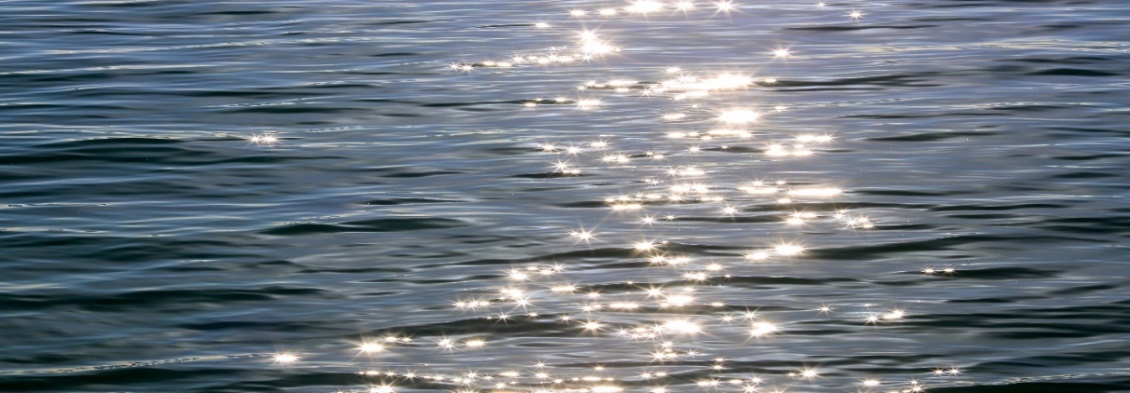         	Bay of Quinte (ECOR) UCW WeekendAt Camp Quin-Mo-Lac, September 9, 10, 11, 2022                                                                               Hosted by Lakeridge UCWCost: $175 – Please Register between April 30th and July 31st, 2022.- Limited to first 100  All Attendees must be fully Covid Vaccinated all local Public Health guidelines in effect will be adhered toSaturday day only spots may be available for $85 after July 31st, space permittingName: ____________________________________________ Presbyterial: _________________________________________Address:_______________________________________________________________________________________________Postal Code: __________________ Phone: ____________________ email__________________________________________First Time UCW-Quin-Mo-Lac Camper   Yes______  No______Emergency Contact during Weekend: Name____________________________________________ Phone: ________________Accommodation Request:  Lodge________ Cabin: (no water/no electricity) ________ No Preference: _________Do you wish to room with a friend? Name__________________________________________________ (we will do our best)Any special physical needs or issues we should know: __________________________________________________________Any special dietary needs, essential for health and safety? Please be specific: ______________________________________
______________________________________________________________________________________________________WORKSHOPS:    Choose two workshops (1, 2) and two alternatives (3, 4)_____ Drumming                                _____ Senior Fitness (Standing)             _____   Senior Fitness (Sitting)    _____ Tie Dying                                  _____ Card Making	 	      _____ Kindness Rocks_____ Suiseki (Meditation)               _____ Bible Study	                       ______ChoirWAIVER: (must be signed) Athletic activities (polar dip, walking on uneven ground, night walks, etc.) present certain elements of risk. Injuries may occur related to these and all activities during this weekend event, through no fault of the Quin-Mo-Lac Camp Committee or the facility where the event is being heldI have read and understand the above information.    Date: ___________      Signature: ___________________________________PHOTO CONSENT:  I understand that submitting this registration is permission that may photo and/or video images of me taken by event organizers or participants may be used as a memory or promotional material in various UCW or United Church of Canada print and electronic resources       Date: ________________      Signature: ___________________________________THIS IS A NUT AND SCENT FREE EVENT!  NO DRUGS OR ALCOHOL ARE PERMITTED AT Camp Quin-Mo-Lac  Cost $175 – FULL WEEKEND, SEPT. 9, 10, 11     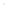 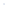 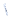 PAY BY E-TRANSFER – E-MAIL lakeridgeucw@gmail.com   Password: qml2022                                                                                                                                             Or by cheque payable to: Lakeridge Presbyterial UCW, with note QML-UCW weekend 2022. Mail to: Kay Moore, 8 Rehder Ave., Bowmanville, Ont. L1C2A1                                                                                                                                                                                                      For Confirmation and agenda, please provide: EMAIL ADDRESS or stamped SELF ADDRESSED ENVELOPE                                                                                                                                                                                                                                      UCW Policy is that there will be no refunds.  If you cannot come, please send an alternate.                                       			Some QUIN-MO-LAC WEEKEND HIGHLIGHTSResource Room - Fair Trade and Grand River Books                                                           Opportunity to buy books/resource materials and Fair Trade items during free timePrayer Box- Dining Hall -available Friday evening until Saturday 3:00pmSaturday WorkshopsChoose 2 (with 2 alternates) -Most materials will be provided.  Anything you need to bring is listed in the workshop description.Drumming- Leader-Michelle Adams- During the workshop we will come together to make some “Rhythmic Vibrations” by combining the sounds of the drums with other rhythm instruments.  We will learn some basic rhythms and then end with a meditative drumming experience as we let the rhythms ripple through body, mind and spiritSenior Fitness (Standing)-Leader- Connie TabbertSenior Fitness (Sitting) - Leader- Connie TabbertTie Dying – Leader-Liz Wade Please bring a washed item such as a t-shirt, hat or? to be dyed Greeting Card Making -Leader-Bev Crane.  Everything will be supplied and precut to make nature themed greeting cards. Kindness Rocks-Leader-Jo Gatenby - The Kindness Rocks Project, founded by Megan Murphy, author of A Pebble for Your Thoughts, is based on the profound truth that one kind message at the right moment can change someone's day, their outlook, and their whole life. The Kindness Rocks Project encourages people to create inspirational rocks and leave them for others to find. Sometimes the world gives us a small sign of encouragement, right when we need it the most.  Come and create your own Kindness Rock!Bible Study -Leader-Lee Torvi. Discussing Scripture not simply in terms of what it means to us today, but what it meant at the time it was spoken and understood.Suiseki (meditation)- Leader- Joan Greenway- Suiseki (abbreviation for “san-sui-kei-jyo-seki“, or “landscape scene stone”) are natural, unmodified stones that are admired  and collected around the world, and helpful with meditation. Samples will be displayed, explained and one example will quickly be made. Please bring with you a palm size, uncut rock that you admire or connects with you. In general, weathered dark-colored stones of medium hardness are preferred, with no jagged “new” edges. Choir- Leader -Lois McLeod-please bring Hymn BooksMorning Polar Dip: Hot Chocolate available for Polar Dippers outside lower level of Kanata HouseSaturday Evening Options: Fellowship Activities- bring Cards or Board Games if you wish			         Night Canoe Ride on Moira Lake (Weather Permitting)			         Night walk with Trevor White (Weather Permitting)